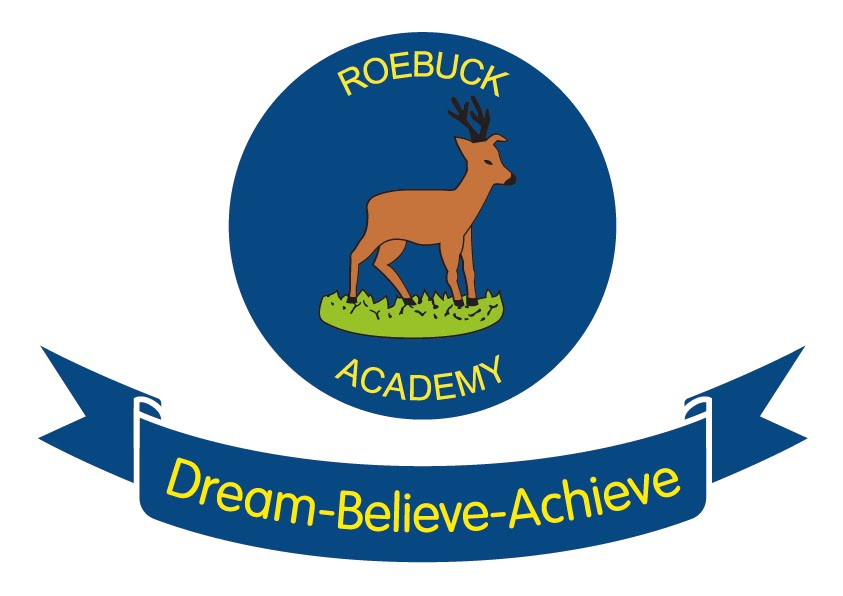 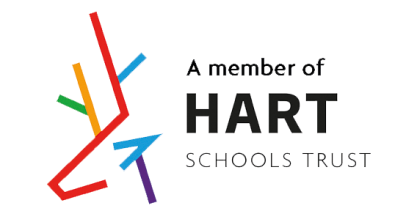 Roebuck AcademySCHOOL TERM AND HOLIDAY DATES 2023/2024August 2022	c:/School Term and Holiday DatesAUTUMN TERM 2023AUTUMN TERM 2023AUTUMN TERM 2023Inset DayFriday, 1st September, 2023Children not in schoolInset DayMonday, 4th September, 2023Children not in schoolFirst Day of TermTuesday, 5th September, 2023Half TermMonday, 23rd October, 2023	toFriday, 27th October, 2023Children not in schoolFirst Day of Term Monday, 30th October, 2023Inset Day Friday, 17th November, 2023Children not in schoolLast Day of Term Wednesday, 20th December, 2023SPRING TERM 2024SPRING TERM 2024SPRING TERM 2024Occasional Day Thursday,4th January, 2024Children not in schoolInset Day Friday 5th January 2024Children not in schoolFirst Day of TermMonday 8th January 2024Half TermMonday, 19th February, 2024	toFriday, 23rd February, 2024Children not in schoolFirst Day of Term Monday, 26th February, 2024Last Day of TermThursday, 28th March, 2024SUMMER TERM 2024SUMMER TERM 2024SUMMER TERM 2024First Day of TermMonday, 15th April, 2024Bank HolidayMonday, 6th May, 2024Children not in schoolHalf TermMonday, 27th May 2024	toFriday, 31st May, 2024Children not in schoolInset DayMonday, 3rd June 2024Children not in schoolFirst Day of TermTuesday, 4th  June, 2024Last Day of TermTuesday, 23rd July, 2024